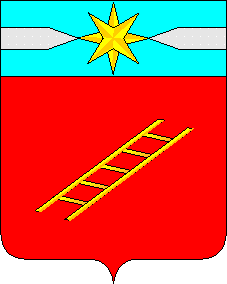 КОНТРОЛЬНО-СЧЕТНЫЙ ОРГАН ЛУХСКОГО МУНИЦИПАЛЬНОГО РАЙОНАИВАНОВСКОЙ ОБЛАСТИ______________________________________________________________155270, Ивановская область, п.Лух, ул.Октябрьская,д.4., тел. 8(49344) 2-12-61   E-mail:  luhkso@yandex.ru                                                                                                «27» ноября 2023г.                                                                             ЗАКЛЮЧЕНИЕ №66 по результатам  проведения экспертно-аналитического мероприятия «Экспертиза проекта решения Совета Тимирязевского  сельского поселения «О бюджете  Тимирязевского  сельского поселения на 2024 год и плановый период 2025 2026 годов» к первому чтениюОбщие положения     Настоящее заключение подготовлено Контрольно-счетным органом Лухского муниципального района на проект решения Совета Тимирязевского сельского поселения «О бюджете Тимирязевского сельского поселения на 2024 год и плановый период 2025 и 2026 годов» ( далее – проект решения о бюджете) в соответствии с Бюджетным кодексом Российской Федерации (далее БК РФ), Уставом Тимирязевского сельского поселения, Решением Совета  Тимирязевского сельского поселения от 29.09.2014 г.  № 27 «Об утверждении положения о бюджетном процессе в Тимирязевском сельском поселении» в действующей редакции, Решением Совета  Тимирязевского сельского поселения от 27.12.2021г.  № 37 о передаче части полномочий по осуществлению внешнего муниципального финансового контроля, Соглашением от 28.02.2023г. № 4 между Советом Тимирязевского сельского поселения, Советом Лухского муниципального района  и Контрольно-счетным органом Лухского муниципального района «О передаче   Контрольно-счетному органу Лухского муниципального района полномочий Контрольно-счетной комиссий  поселений по осуществлению внешнего финансового контроля», распоряжения председателя Контрольно-счетного органа от 16.11.2023г. №64.     Предмет экспертно-аналитического мероприятия: проект решения Совета Тимирязевского сельского поселения «О бюджете  Тимирязевского сельского поселения на 2024 год и плановый период 2025 и 2026 годов» (к первому чтению) с приложениями, а также документы и материалы, предоставленные одновременно с ним.     Цель экспертно-аналитического мероприятия: определение соблюдения нормативно-правовых актов Российской Федерации, Ивановской области и Лухского муниципального района (далее – действующее законодательство) при составлении и внесении проекта бюджета Тимирязевского сельского поселения.     Объекты экспертно-аналитического мероприятия:     - Администрация Тимирязевского сельского поселения, как орган, уполномоченный на составление проекта бюджета Тимирязевского сельского поселения, а также на внесение его с необходимыми документами на рассмотрение Совета Тимирязевского сельского поселения;     - Совет Тимирязевского сельского поселения, как орган, уполномоченный на рассмотрение и принятие проекта бюджета Тимирязевского сельского поселения.     Срок проведения экспертно-аналитического мероприятия: с 16.11.2023г. по 27.11.2023г.     Руководитель экспертно-аналитического мероприятия: Председатель контрольно-счетного органа Лухского муниципального района Смирнова Ольга Павловна.     В ходе проведения экспертно-аналитического мероприятия Контрольно-счетным органом Лухского муниципального района установлено следующее:     Проект бюджета Тимирязевского сельского поселения на 2024 год и на плановый период 2025 и 2026 годов к первому чтению представлен в виде проекта решения Совета Тимирязевского сельского поселения «О бюджете Тимирязевского сельского поселения на 2024 год и на плановый период 2025 и 2026 годов» с приложениями.     В соответствии с п.4 ст.169 БК РФ проект утверждается сроком на три года -  очередной финансовый год и плановый период.     При подготовке заключения Контрольно-счетный орган учитывал необходимость реализации положений, содержащихся в Бюджетном послании Президента Российской Федерации Федеральному собранию,   основными  направлениями  бюджетной и налоговой политики Российской Федерации на 2024 год и плановый период 2025 и 2026 годов, одобренными Правительством Российской Федерации, прогнозом социально-экономического развития  Тимирязевского сельского поселения на 2024 и на период до 2026 года, одобренный постановлением администрации Тимирязевского сельского поселения от 02.11.2023г. № 97, основными направлениями бюджетной и налоговой политики  Тимирязевского сельского поселения на 2024 год и на плановый период 2025-2026 годов, утвержденными постановлением  администрации  Тимирязевского сельского поселения от 23.10.2023г. № 93 (в соответствии со ст. 172 Бюджетного кодекса РФ в действующей редакции).     Проект бюджета составлен в соответствии с действующим налоговым и бюджетным законодательством, с учетом принятых федеральных и областных законов, вступающих в действие с 1 января 2024 года.     Постановлением  администрации   Тимирязевского сельского поселения от 02.10. 2014 года № 98 утвержден  Порядок составления проекта бюджета  Тимирязевского сельского поселения на очередной финансовый год и плановый период, в котором определены сроки подготовки документов при разработке проекта решения о бюджете.      Проект бюджета внесен администрацией Тимирязевского сельского поселения на рассмотрение Совета Тимирязевского сельского поселении в соответствии с п.7.1 ст.7 Положения о бюджетном процессе Тимирязевского сельского поселения, т.е.  в срок до 15.11.2023 г.  Данный проект направлен в Контрольно-счетный орган Лухского муниципального района для составления заключения о соответствии предоставленных документов и материалов.      Перечень и содержание документов, предоставленных одновременно с проектом решения на 2024год и плановый период 2025 и 2026 годов   соответствует ст. 184.2 БК РФ в действующей редакции.  Общая характеристика проекта Решения Совета  Тимирязевского сельского поселения «О бюджете  Тимирязевского  сельского поселения на 2024 год и плановый период 2025 и 2026годов».     Согласно бюджетному законодательству, за  сельским поселением на постоянной основе закреплены конкретные налоговые и неналоговые доходы, они самостоятельно определяют свои расходные обязательства в рамках закрепленных полномочий.      В соответствии со ст.184.1 БК РФ проект содержит следующие основные характеристики:     Общий объем на 2024 год:- доходы, всего 7 996 517,14 руб.;- расходы, всего 7 996 517,14 руб.;- дефицит (профицит), всего 0,00  руб.     на 2025 год:- доходы, всего 7 508 817,14руб.;- расходы, всего 7 508 817,14руб.;- дефицит (профицит), всего 0,00 руб.     на 2026 год:- доходы, всего 7 302 317,14 руб.;- расходы, всего 7  302 317,14 руб.;- дефицит (профицит), всего 0,00 руб.     Проект бюджета Тимирязевского сельского поселения сформирован без дефицита, что отражает его сбалансированность.Общая характеристика доходной части бюджета.    Прогнозируемые объемы доходов бюджета поселения на 2024-2026 годы определены исходя из ожидаемой оценки по поступлению налоговых и неналоговых доходов в бюджет поселения в 2023 году, с учетом основных показателей прогноза социально-экономического развития Тимирязевского сельского поселения на 2024 год и плановый период 2025 и 2026 годы.      При формировании налоговых и неналоговых доходов бюджета поселения учитывались положения Основных направлений налоговой и бюджетной политики  Российской Федерации и Ивановской области на 2024 год и плановый период 2025 и 2026 годов, налоговое законодательство, действующее на момент составления проекта бюджета, а также принятые и предполагаемые к принятию изменения в налоговое и бюджетное законодательство, вступающие в силу с 1 января 2024 года.     По данным проекта бюджета сельского поселения на 2024 год общий объем доходов предусмотрен в сумме 7 996 517,14 руб. с учетом безвозмездных поступлений от  других бюджетов бюджетной системы РФ, что на 3 205 782,86  руб. или  на 28,62%  меньше  ожидаемой оценки 2023г., уменьшение за счет снижения безвозмездных поступлений.     На плановый период 2025 года проектом предусмотрены доходы в сумме 7 508 817,14 руб., или уменьшение к уровню 2024 года на 487 700,00 руб. или на 6,10 %.     На плановый период 2026 года проектом бюджета предусмотрены доходы в сумме 7 302 317,14  руб., или уменьшение к уровню 2025 года на 206 500,00 руб., или на 2,75%.     Поступление собственных доходов бюджета (ст. 47 БК РФ)  на 2024 год прогнозируется в сумме 511 655,14 руб., что ниже ожидаемых поступлений 2023 года на  22 244,86  тыс. руб.     В плановом периоде 2025-2026 годов налоговые и неналоговые доходы бюджета поселения спрогнозированы в сумме 511 655,14 руб. ежегодно.     Безвозмездные поступления из бюджетов разных уровней на 2024 год заложены в проекте бюджета в сумме 7 484 862,00 руб. или на 3 183 538,00 руб.(29,84%) меньше  ожидаемой оценки 2023 г. На плановый период 2025 года  планируются безвозмездные поступления в сумме 6 997 165,00 руб., т.е. снижение к 2024 году на 487 697,00 руб. или на 6,52%. На 2026 год безвозмездные поступления запланированы в сумме 6 790 662,00 руб., снижение к 2025 году на 206 503,00 руб.       Размер дотации на выравнивание уровня бюджетной обеспеченности сельскому поселению  определен на 2024 год в сумме  6 702 200,00 руб., на плановый период  2025 – 2026гг. – 6 210 300,00 руб. и 6 128 600,00 руб. соответственно.       Анализируя проект бюджета  Тимирязевского сельского поселения на 2024 г. и плановый период 2025 и 2026 годов  можно сделать вывод, что сохраняется чрезмерная зависимость от областного центра,  то есть  поселение является высокодотационным.Динамика всех уровней доходов местного бюджета представлена в следующей таблице:   (руб.)                                                      Налог на совокупный доход     Поступление единого сельскохозяйственного налога  в бюджет на 2024 год  и на плановый период 2025 и 2026 годов  прогнозируется в сумме 10 000,0 руб.ежегодно.  Доля единого сельскохозяйственного налога в структуре прогноза налоговых доходов в бюджете поселения на 2024  - 2026 годы  составит 1,95%.     Ожидаемое поступление налога в 2023 году 97 100,00 руб.Налоги на имущество.     Налоги на имущество в структуре налоговых доходов в бюджете поселения на 2024 год составляют 59,61 %, наибольшая доля поступлений приходится на земельный налог  %.     Ожидаемое поступление доходов от налога на имущество физических лиц   в 2023 году  составит 70 000,00 руб., в 2024-2026 годы составит 70 000,00руб. ежегодно по нормативу 100 %.      Прогноз поступления земельного налога на 2024 год составит 235 000,00 руб., ожидаемое поступление в 2023 году – 246 300,00руб.      Прогноз поступлений земельного налога в плановом периоде 2025-2026 годов составит 235 000,00 руб. ежегодно.Неналоговые доходы     Поступление неналоговых доходов бюджета  Тимирязевского сельского поселения в 2024 году  и плановом периоде  2025 -2026г.г. прогнозируется в сумме 45 655,14 руб. ежегодно. В структуре  налоговых и неналоговых доходов бюджета поселения неналоговые доходы составляют в 2024-2026 годы 8,9 %.Безвозмездные поступления      В составе указанной группы доходов предусмотрены безвозмездные  поступления от других бюджетов бюджетной системы Российской Федерации:- из областного бюджета  в виде дотаций, субсидий, субвенций и иных межбюджетных трансфертов на 2024 - 2026 годы соответственно в суммах   7 484 862,00 руб., 6 997 165,00 руб., 6 790 662,00 руб., определенные в соответствии с проектом областного закона «Об областном бюджете на 2024 год и на плановый период 2025 и 2026 годов»;- из бюджета  Лухского муниципального района иные межбюджетные трансферты – 662 062,00 руб. ежегодно, определенные в соответствии с проектом решения «О районном бюджете на 2024 год и на плановый период 2025 и 2026 годов».        Объем безвозмездных поступлений в общей сумме доходов бюджета поселения в 2024 году составит 93,6%, на плановый период 2025 года – 93,19%, на 2025 год – 92,99%.Данные о безвозмездных поступлениях представлены в таблице .Безвозмездные поступления(руб.)     Наибольший удельный вес в общем объеме безвозмездных поступлений занимает дотация на выравнивание бюджетной обеспеченности, размер которой в 2024 году определен бюджету Тимирязевского сельского поселения в размере 6 702 200,00 руб., на плановый период 2025 – 2026гг. – 6 210 300,00 руб., 6 128 600,00 руб. соответственно.     На финансовое обеспечение полномочий субъекта Российской Федерации, предусматриваются субвенции и субсидии:- на осуществление первичного воинского учета на территориях, где отсутствуют военные комиссариаты  в 2024 году -  120 600,00 руб.; на плановый период 2025 года  - 121 800,00 руб.;     В соответствии с проектом решения «О районном бюджете на 2024 год и на плановый период 2025 и 2026 годов» в бюджете Тимирязевского сельского поселения предусматриваются:- межбюджетные трансферты, передаваемые бюджетам поселений из бюджета Лухского муниципальных районов на осуществление части полномочий по решению вопросов местного значения в соответствии с заключенными соглашениями на 2024-2026 годы – по 662 062 руб. ежегодно.Общая характеристика расходной части бюджета.     Расходы проекта бюджета  Тимирязевского сельского поселения  на 2024 год предусмотрены  в целом в сумме 7 996 517,14 руб., на плановый период 2025 года в сумме 7 340 468,14 руб., на 2026 год – 6 970 304,14 руб.     Структура расходов бюджета  построена на исполнение принятых расходных обязательств Тимирязевского сельского поселения. За основу приняты показатели ожидаемого исполнения местного бюджета сельского поселения за 2023 год с учетом уточнений по следующим направлениям:- оптимизация действующих расходных обязательств и перераспределение ресурсов на решение приоритетных задач;- обеспечение достижения значений целевых индикаторов, определенных майскими указами Президента РФ, включая повышение заработной платы отдельным категориям работников учреждений бюджетной сферы;- соблюдение программного принципа построения бюджета; - определение «базовых» объемов бюджетных ассигнований на 2024-2026 годы на уровне 2023 года. Программная структура расходов бюджета поселения на 2024 год и плановый период 2025 и 2026 годов представлена следующим образом     В соответствии с требованиями бюджетного законодательства проект бюджета Тимирязевского сельского поселения сформирован в программной структуре расходов на основе муниципальных программ.     Перечень муниципальных программ, утвержденный постановлением администрации Тимирязевского сельского поселения от 19.11.2013г. №106 (в редакции от 24.01.2022г. №11), содержит 8 муниципальных программ.     В 2024 году и плановом периоде 2025-2026 годов  намечено к реализации 8 муниципальных программ.     Наибольший удельный вес в структуре расходов на 2024 год составляют программные расходы – 97,80%, на 2025 год – 98,23 %, на 2026 год – 99,93%.Наибольшая доля программных расходов приходится на «Культуру Тимирязевского сельского поселения» в 2024 году – 48,56%, в 2025 году – 46,98%, в 2026 году – 45,98%, а также «Эффективная реализация органами местного самоуправления полномочий по решению вопросов местного значения» в 2024 году - 34,98 %, в 2025 году – 37,94%, в 2026 году – 39,28%. Наименьшая доля программных расходов приходится на «Развитие физкультуры, массового спорта, работа с детьми и молодежью» в 2024г. –  0,19 %, в  плановом периоде 2025 года — 0,21%  и 2026 года – 0,22%.     Согласно Порядку разработки, реализации и оценки эффективности муниципальных программ Тимирязевского сельского поселения, утвержденного постановлением администрации Тимирязевского сельского поселения   от 19.11.2013 г. №105 муниципальные программы утверждаются постановлением администрации Тимирязевского сельского поселения.     На момент подготовки экспертного заключения  по формированию    бюджета  Тимирязевского сельского поселения  на 2024-2026г.г. в Контрольно-счетный орган предоставлено 8 утвержденных муниципальных программ, финансирование по которым предусмотрено проектом бюджета.  В проекте бюджета учтена реализация следующих муниципальных  программ:      Муниципальная программа Тимирязевского сельского поселения «Эффективная реализация органами местного самоуправления полномочий по решению вопросов местного значения» утверждена постановлением администрации Тимирязевского сельского поселения 16.12.2013г. № 116. В данную Программу внесены изменения постановлением администрации Тимирязевского сельского поселения  от 08.11.2023г. №107, утвердив на реализацию мероприятий на 2024-2026г.г. в сумме по 2 736 148,00 руб. ежегодно.  Проектом бюджета на 2024 год и плановый период 2025 и 2026г.г. установлен аналогичный объем финансирования Программы. Срок реализации программы 2021-2026 г.г.     Цель программы – совершенствование системы муниципальной службы; обеспечение своевременного и качественного выполнения полномочий, возложенных на органы местного самоуправления; обеспечение деятельности администрации Тимирязевского сельского поселения, повышение их эффективности и результативности; совершенствование организации муниципальной службы в Тимирязевском сельском поселении, повышение эффективности исполнения муниципальными служащими своих должностных обязанностей; обеспечение оперативного финансирования непредвиденных расходов местного бюджета, в том числе с ликвидацией последствий стихийных бедствий и других чрезвычайных ситуаций.     В данной программе имеются две  подпрограммы:-«Обеспечение деятельности органов местного самоуправления администрации Тимирязевского сельского поселения»;-«Обеспечение финансирования непредвиденных расходов Тимирязевского сельского поселения».     Муниципальная программа  сельского поселения «Обеспечение безопасности граждан в Тимирязевском сельском поселении» утверждена постановлением администрации Тимирязевского сельского поселения от 16.12.2013г.№ 119. В программу внесены изменения и дополнения   постановлением администрации Тимирязевского сельского поселения от 08.11.2023  года № 102, утвердив объемы бюджетных ассигнований на 2024 год в сумме 80 000,00 руб., на плановый период  2025г.г. в сумме  60 000,00 руб.  и на 2026 год — 0,00 руб. Проектом бюджета установлен объем финансирования Программы в этом же размере. Срок реализации программы 2021-2026 гг.     Целями программы являются –  реализация полномочий администрации Тимирязевского сельского поселения по организации и осуществлению мероприятий по ГО. Снижение риска чрезвычайных ситуаций природного и техногенного характера. Предотвращение экономического ущерба от чрезвычайных ситуаций. Сокращение количества погибших и пострадавших в чрезвычайных ситуациях. Создание необходимых условий для обеспечения  пожарной безопасности людей на водных объектах  в поселении.        В рамках данной программы имеется одна подпрограмма:- «Развитие гражданской обороны, защиты населения и территорий от чрезвычайных ситуаций, обеспечение пожарной безопасности и безопасности людей на водных объектах».     Муниципальная программа Тимирязевского сельского поселения «Развитие автомобильных дорог общего пользования  местного значения Тимирязевского сельского поселения» утверждена постановлением администрации Тимирязевского сельского поселения 16.12.2013г. № 118. Постановлением администрации Тимирязевского сельского поселения от 08.11.2023г. № 100 в данную программу внесены изменения, утвердив объем финансирования на 2024-2026 гг. в сумме по       577 562 руб. ежегодно. Проектом бюджета установлен аналогичный объем финансирования Программы. Срок реализации программы 2022-2026гг.     Целью программы является – дальнейшее развитие автомобильных дорог общего пользования местного значения Тимирязевского сельского поселения в границах населенных пунктов, обеспечивающие безопасные перевозки грузов и пассажиров, выполнение комплекса работ по содержанию дорог.     В рамках данной программы две подпрограммы:-«Текущее содержание дорог, ремонт дорог, ремонт придомовых территорий Тимирязевского сельского поселения»;- «Создание условий для предоставления транспортных  услуг населению Тимирязевского сельского поселения».      Муниципальная программа Тимирязевского сельского поселения «Развитие жилищно-коммунального хозяйства Тимирязевского сельского поселения» утверждена постановлением администрации Тимирязевского сельского поселения от 20.12.2013г. № 123. Постановлением администрации Тимирязевского сельского поселения  от 08.11.2023г. № 101 в данную программу внесены изменения, установив объем ресурсного обеспечения данной программы на 2024 год в сумме  394 500,14 руб., на плановый период 2025г. - 2026 год – 214 500,14 руб. ежегодно.            Проектом бюджета установлен объем финансирования Программы в этих же размерах. Срок реализации программы 2021-2026 гг.     Целями программы являются – повышение уровня внешнего благоустройства и санитарного содержания территории Тимирязевского сельского поселения. Создание условий для приведения коммунальной инфраструктуры в соответствие со стандартами качества. Активизация работ по благоустройству территории поселения в границах населенных пунктов, монтаж систем наружного освещения улиц населенных пунктов. Создание комфортных условий жизнедеятельности на селе и т.д.     В данной программе имеются 3 подпрограммы:- «Реализация мероприятий в области коммунального хозяйства Тимирязевского сельского поселения»;- «Благоустройство территорий населенных пунктов Тимирязевского сельского поселения»;- «Комплексное развитие сельских территорий Тимирязевского сельского поселения».     Муниципальная программа   сельского поселения «Культура Тимирязевского сельского поселения» утверждена постановлением администрации Тимирязевского сельского поселения от 20.12.2013г. № 125. Постановлением администрации Тимирязевского сельского поселения от 08.11.2023 года № 103  внесены изменения, утвердив объем бюджетных ассигнований на 2024 год в сумме 3 797 971,00 руб., на плановый период 2025 года в сумме 3388 022,00 руб., на 2026 г. – 3 202 358,00 руб. Проектом бюджета установлен аналогичный объем финансирования программы. Срок реализации программы 2021-2026гг.     Цель программы – развитие культуры на территории Тимирязевского сельского поселения.     В рамках данной программы имеется одна подпрограмма:- «Создание условий для организации досуга и обеспечение жителей поселения услугами муниципального учреждения культуры Тимирязевского сельского поселения».       Муниципальная программа Тимирязевского сельского поселения «Социальная поддержка граждан Тимирязевского сельского поселения»  утверждена постановлением администрации Тимирязевского сельского поселения от 16.12.2013г. № 117. Постановлением администрации Тимирязевского сельского поселения от 08.11.2023 года № 104 внесены изменения, утвердив объем финансирования на 2024-2026 гг. в сумме по 194 736,00 руб. ежегодно. Проектом бюджета на 2024 год и плановый период 2025 и 2026 годов установлен аналогичный объем финансирования программы. Срок реализации программы 2021-2026гг.     Целью программы является снижение социальной напряженности, улучшение социального положения, повышение качества жизни граждан Тимирязевского сельского поселения.     В данной программе имеется одна подпрограмма:- «Выплата ежемесячного пенсионного обеспечения, ежемесячной доплаты к трудовой пенсии по старости отдельным категориям граждан».     Муниципальная программа Тимирязевского сельского поселения «Развитие сельскохозяйственного производства, малого и среднего предпринимательства» утверждена постановлением администрации Тимирязевского сельского поселения от 30.12.2016г. №137. Постановлением администрации Тимирязевского сельского поселения от 08.11.2023г. №106 внесены изменения, утвердив объем финансирования на 2024 и плановый период 2025 и 2026 годов в сумме по 25 000,00 руб. ежегодно. Проектом бюджета на 2024 год и плановый период 2025 и 2026 годов установлении аналогичный объем финансирования Программы.      Цель программы - развитие субъектов малого и среднего предпринимательства  в целях формирования конкурентной среды в экономике поселения; обеспечение благоприятных условий для развития субъектов малого и среднего предпринимательства; обеспечение конкурентоспособности субъектов малого и среднего предпринимательства;оказание содействия субъектам малого и среднего предпринимательства в продвижении их товаров (работ, услуг); увеличение количества субъектов малого и среднего предпринимательства; обеспечение занятости населения и развитие самозанятости; увеличение объема производимых субъектами малого и среднего предпринимательства товаров (работ, услуг); увеличение доли налогов в налоговых доходах бюджетов всех уровней, уплаченных субъектами малого и среднего предпринимательства.     Срок реализации программы 2021-2026 гг.     Муниципальная программа Тимирязевского сельского поселения « Развитие физкультуры, массового спорта, работа с детьми и молодежью» утверждена постановлением администрации Тимирязевского сельского поселения от 30.12.2016г. №136. Постановлением администрации Тимирязевского сельского поселения от 08.11.2023 г. № 105 внесены изменения, утвердив объем бюджетных ассигнований на 2024 год в сумме      15 000,00  руб., на  плановый период 2025 и 2026 годов в сумме по 15 000,00 руб. ежегодно. Проектом бюджета установлен аналогичный объем финансирования программы.      Цель программы - создание условий для развития физической культуры, массового спорта на территории Тимирязевского сельского поселения; сохранение и укрепление здоровья населения; приобщение различных слоев населения к регулярным занятиям спортом; популяризация массового и профессионального спорта, организация досуга молодёжи.     Срок реализации программы 2021-2026 гг.     По итогам распределения бюджетных ассигнований по разделам, подразделам функциональной классификации наибольшая доля выделенных бюджетных ассигнований приходится на раздел 0800 «Культура», на 2024 год доля ассигнований составляет 47,50 ед. от общего объема расходных обязательств, на плановый период 2025  года – 46,98 ед., на 2026 год- 45,98 ед., для сравнения в отчетном 2023 году доля от общего объема расходных обязательств составила 44,76 ед.     Далее наибольший удельный вес приходится на раздел 0100 «Общегосударственные вопросы», его доля на 2024 год составляет 35,05  ед. от общего объема расходных обязательств, на 2025 год – 38,01 ед., на 2026 год – 39,35 ед., в отчетном 2023 году доля от общего объема расходных обязательств составила 23,91 ед.     По разделу 0400 «Национальная экономика» на 2024 год доля от общего объема расходных обязательств составляет 7,54 ед., на 2025 год – 8,21 ед., на 2026 год – 8,64 ед., в отчетном 2023 году его доля ожидается 12,62 ед.     По разделу 0500 «Жилищно-коммунальное хозяйство» в 2023 г.  удельный вес от общего объема расходов ожидается 15,01 ед. На 2024 год планируется 4,93 ед., на плановый период 2025г. – 2,92 ед., на 2026г. – 3,08 ед.     По разделу 1000 «Социальная политика» доля от общего объема расходных обязательств в 2023 г. удельный вес ожидается 1,55 ед., в 2024 году — 2,44 ед., на плановый период 2025 года – 2,65 ед., на 2026 год – 2,87 ед.     По разделу 0200 «Национальная оборона» на 2024 год доля от общего объема расходных обязательств составляет 1,51 ед., на 2025 год – 1,7 ед., удельный вес от общего объема расходных обязательств в 2023 году ожидается 1,03 ед.     По разделу 0300 «Национальная безопасность и правоохранительная деятельность» удельный вес от общего объема расходных обязательств в 2024 году составляет 1,63 ед., на 2025 год – 0,82 ед., на 2026 год – 0,86 ед,, удельный вес от общего объема расходных обязательств в 2023 году ожидается 0,98 ед.     Наименьший удельный вес составляет раздел 1100 «Физическая культура и спорт» на 2024г. - 1,87 ед., на 2025 - 2026гг. – 0,2 ед. от общего объема расходных обязательств.     Анализ бюджетных ассигнований в разрезе функциональной классификации за    отчетный период 2023 года в сравнении с 2024 годом и плановым периодом 2025 и 2026 годов  приведен в рисунке № 1:  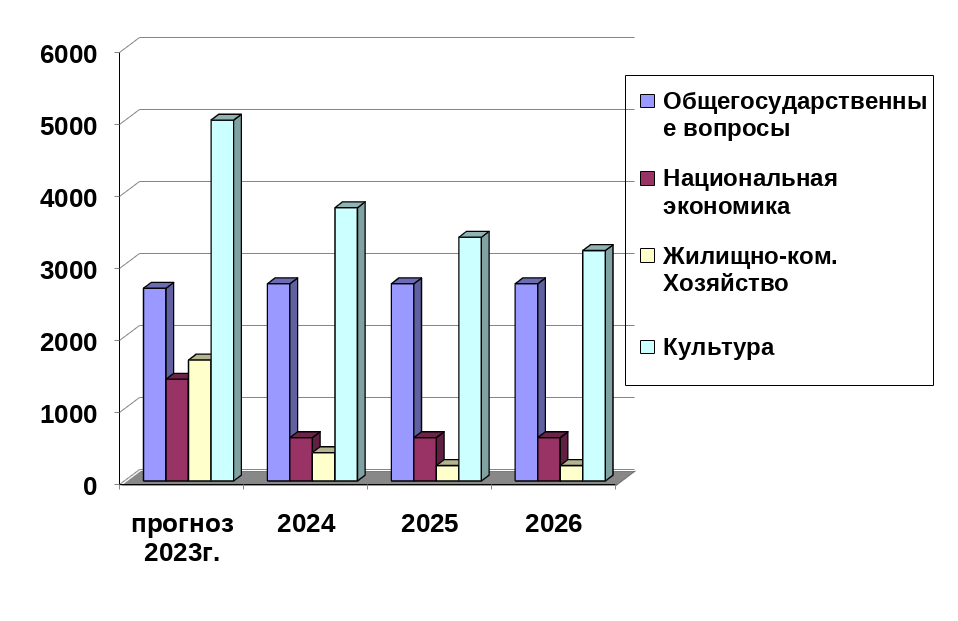      Составление проекта бюджета основывается на социально-экономическом прогнозе  Тимирязевского сельского поселения, что соответствует  Порядку составления проекта бюджета Тимирязевского сельского поселения, утвержденного постановлением администрации Тимирязевского сельского поселения  от 02.10.2014 г.№ 98, а также требованиям БК РФ.       Проект бюджета на 2024 год и плановый период 2025-2026 годов  соответствует основным направлениям бюджетной и налоговой политики Тимирязевского сельского поселения, утвержденным постановлением администрации  Тимирязевского сельского поселения от 23.10.2023 г. № 93.   Дефицит бюджета     Согласно статье 1 проекта бюджета Тимирязевского сельского поселения   дефицит  бюджета на 2024 год  и плановый период 2025 и 2026 годов  не прогнозируется.     Условно утвержденные расходы     Согласно абзацу седьмому  пункта 3 статьи 184.1 БК РФ проектом бюджета устанавливается в пункте 1 части 3 статьи 5 общий объем условно утверждаемых расходов на 2025 год в объеме 168 049,00 руб. (не менее 2,5 % общего объема расходов бюджета без учета расходов бюджета, предусмотренных за счет межбюджетных трансфертов из других бюджетов бюджетной системы РФ, имеющих целевое назначение), на 2025 год в объеме 332 013,00 руб. (не менее 5 % общего объема расходов бюджета без учета расходов бюджета, предусмотренных за счет межбюджетных трансфертов из других бюджетов бюджетной системы РФ, имеющих целевое назначение).Резервный фонд     В  проекте бюджета поселения на 2024 и плановый период 2025 и 2026 годов заложены средства резервного фонда Тимирязевского сельского поселения   в размере 35 000,00 руб. ежегодно.     Резервный фонд на 2024 год и плановый период 2025-2026 годов  прогнозируется в проекте бюджета Тимирязевского сельского поселения в соответствии с требованиями п. 3 ст.81 Бюджетного кодекса РФ, Положения о порядке расходования средств резервного фонда администрации Тимирязевского сельского поселения, утвержденного постановлением администрации Тимирязевского сельского поселения от 22.04.2020 г. №35.Муниципальные заимствования Тимирязевского сельского поселения     Привлечение и погашение бюджетных кредитов от других бюджетов бюджетной системы Российской Федерации (кредитных организаций), а также предоставление бюджетных кредитов другим бюджетам бюджетной системы Российской Федерации Тимирязевским сельским поселением в 2024-2026 годах не запланировано.Муниципальные гарантии Тимирязевского сельского поселения     Предоставление и исполнение муниципальных гарантий Тимирязевским сельским поселением в 2024-2026 годах не запланировано.Муниципальный долг Тимирязевского сельского поселения     Предельный объем муниципального долга Тимирязевского сельского поселения  на 2024 год и плановый период 2025 и 2026 годов запланировано в сумме 0,00 руб.     Верхний предел муниципального долга Тимирязевского сельского поселения на 01 января 2025 года, на 01 января  2026 года и на 01 января 2027 года запланирован в сумме 0,00 руб.     Предельный объем расходов бюджета Тимирязевского сельского поселения на обслуживание муниципального долга Тимирязевского сельского поселения на 2024 год и на плановый период 2025 и 2026 годов запланирован в сумме 0,00 руб.Выводы и предложения.     По результатам экспертно-аналитического мероприятия Контрольно-счетный орган Лухского муниципального района, позволяет сделать следующие основные выводы:     1. Проект решения Совета Тимирязевского сельского поселения «О бюджете Тимирязевского сельского поселения на 2024 год и плановый период 2025 и 2026 годов» подготовлен в соответствии с Бюджетным кодексом Российской Федерации, Положением о бюджетном процессе , иными нормативными правовыми актами, регулирующими вопросы бюджетного планирования и бюджетной деятельности.     2. С проектом бюджета представлены все документы и материалы в соответствии со ст.184.2 БК РФ, ст.8 Положения о бюджетном процессе.     3. Бюджет Тимирязевского сельского поселения на 2024 год сформирован:     - по доходам в сумме  7 996 517,14 руб.     - по расходам в сумме  7 996 517,14 руб.,     - дефицит в сумме 0,00руб.,     Бюджет на 2025 и 2026 годы сформирован :     - по доходам в сумме 7 508 817,14 руб. и 7 302 317,14 руб. соответственно.           К уровню предыдущего года в 2025 году предполагается уменьшение доходов на 6,1% ,  в 2026 году – уменьшение на 2,75%;     - по расходам в сумме 7 508 817,14 руб. и 7 302 317,14 руб. соответственно. К уровню предыдущего года в 2025 году предполагается уменьшение доходов на 6,1% ,  в 2026 году – уменьшение на 2,75%.     4. Доходы бюджета поселения (без учета безвозмездных поступлений) планируются в следующих объемах:     на 2024 год – 511 655,14 руб.;     на 2025 год -  511 655,14 руб.;     на 2026 год – 511 655,14 руб.      5. Объем безвозмездных поступлений в доход бюджета поселения составит:     в 2024 году – 7 484 862,0 руб., или 98,15 % в общем объеме доходов;     в 2025 году – 6 997 165,0 руб., или 93,19 %;     в 2026 году – 6 790 662,0 руб., или 92,99%.         6.Доля расходов бюджета на финансирование мероприятий 8 муниципальных программ бюджета поселения в 2024 году составляет 97,80%, в 2025г. – 98,23%, в 2026г. – 99,93% от общего объема расходов бюджета, что подтверждает программно-целевой принцип формирования бюджета.         Проведенный анализ проекта решения о бюджете и документов, составляющих основу формирования бюджета,  дает основание сделать вывод о возможности принятия проекта бюджета к рассмотрению Советом Тимирязевского сельского поселения.Председатель Контрольно– счетногооргана Лухского муниципального района:                                    О.П.СмирноваНаименованиеОжидаемые показа-тели 2023г.Проект  решения на                                                     2024г. и плановый период 2025-2026 г.гПроект  решения на                                                     2024г. и плановый период 2025-2026 г.гПроект  решения на                                                     2024г. и плановый период 2025-2026 г.г Абсолютное отклонение Абсолютное отклонение Абсолютное отклонение%  отклонения%  отклонения%  отклоненияНаименованиеОжидаемые показа-тели 2023г.2024г.2025г.2026г202420252026202420252026Собственные доходы, всего, в т.ч.533 900,00511655,14511655,14511655,14-22 244,86 0,0 0,0-4,170,00,0-налоговые533 900,00511655,14511655,14511655,1422 244,86 0,0 0,04,170,00,0-неналоговые----------Безвозмездные поступления,Всего, в т.ч.:10668400,07484862,06997165,06790662,0-3183538,0-487697,0-206503,0-29,8-6,52-2,95-дотации на выравнивние уровня бюджетной обеспеченности6702200,06702200,06210300,06128600,0--491900,0-81700,0--7,34-1,32-дотации бюджетам сел.пос. на поддержку мер по обеспечен. сбалансиров.бюджетов705120,06---------Субсидии бюджетам сельских поселений на обеспечение развития и укрепления материально-технической базы домов культуры в населенных пунктах с числом жителей до 50 тысяч человек300000,0----300000,0--100,0--Прочие субсидии бюджет. с/п1163632,6---------Субвенции на осущ. первичного воинского учета115 400,0120600,0124800,0-+5200,0+4200,0-4,513,48- Межбюджетные трансферты1660124,0662062,0662062,0662062,0-769062,0-1944,4-1944,4-53,7--Итого:11202423,87996517,17508817,17302317,14-3205906,7-487700,0-206500,0-28,62-6,10-2,832023 годутверждено решением о бюджете в действующей редакции2024 год2025год2026годБезвозмездные поступления – всего:10 668 404,837 484 862,006 997 162,006 790 662,00в том числе:- дотации7 407 320,066 702 200,006 210 300,006 128 600,00- субсидии1 463 632,630,00,00,0- субвенции115 400,00120 600,00124 800,000- иные межбюджетные трансферты1 660 124,00662 062,00662 062,00662 062,00-прочие безвозмездные поступления в бюджеты с/п21 928,14---